彭氏来源源流一源于姬姓，出自颛顼帝曾孙吴回之子陆终的儿子篯铿的封地大彭，属于以国名为氏。据《通志·氏族略》和《姓氏寻源》所载，颛顼帝有玄孙陆终，陆终第三子姓篯名铿，受封于彭地（今江苏省徐州），建立大彭国，称为彭祖，大彭国在殷商末期被商王武丁所灭。《国语·郑语》记载“大彭、豕韦为商所灭矣”。其后，大彭国子孙以国名为氏，称彭氏。史称彭祖是所有彭氏的受姓始祖，是为江苏彭氏。彭氏族人大多尊奉彭祖为得姓始祖。源流二出自妘姓，为帝喾时的火官祝融之后八姓之一有彭姓。据《国语》所载：“祝融之后，八姓，己、董、彭、秃、女、斟、曹、芈。”此说是讲彭姓为祝融之后，为八姓之一。源流三源于芈姓，出自春秋时期楚国大夫熊彭名之后，属于以先祖名字为氏。熊彭名，为春秋时期楚国大夫，是楚军中的一名悍将，曾在著名的邲之战中大败不可一世的晋军。在熊彭名的后裔子孙中，有以先祖名字为姓氏者，称彭氏，是为荆襄彭氏。源流四源于子姓，出自有商，老彭，即师挚，为商巫师。彭为商的卜官，甲骨文中多见。源流五源于姬姓，出自春秋时期鲁国公子牙之后，属于以先祖名字为氏。春秋时期，鲁庄公姬同有三各兄弟，公子庆父为庶兄，公子牙、公子友为同母弟，三人同为鲁国国卿。在得臣、彭生的后代中，诞衍了公孙氏、叔孙氏，叔仲氏、彭氏、兹氏这五大姓氏，后成为彭氏、兹氏、孙氏、仲氏，世代相传至今。源流六由他族改姓而来，据《姓氏考略》所载，有胡、西羌、南蛮，清时满、蒙、回、苗、白、瑶、土家、苦聪、彝、拉祜等民族有彭姓。源流七源于其他少数民族，属于汉化改姓为氏。今白族、土家族、苦聪族等少数民族中，均有彭氏族人分布，满族、蒙古族中在历史上几乎没有彭氏。少数民族彭氏的来源，大多是在唐、宋、元、明、清时期中央政府推行的羁糜政策及改土归流运动中，流改为汉姓彭氏，世代相传至今。[1]源流八源于官位，出自战国时期军制官吏彭师，属于以官职称谓为氏。彭师，亦称彭排师，彭帅、彭军、彭人，是战国时期楚国军制官员，主要负责在战争中指挥部下辅助中军，或以木排鹿架安营扎寨，或护卫中军两侧，或从侧翼助攻。其所率领的军队就称彭排师，最高军事长官称“彭师”。在典籍《释名》中有注释：“彭排，军器也。彭，旁也，在旁排御敌攻也。”在彭师、彭排师、彭帅、彭军、彭人等的后裔子孙中，有以先祖官职称谓为姓氏者，称彭师氏、彭排氏、彭帅氏、彭军氏、彭人氏等，后多省文简化为单姓彭氏，世代相传至今。源流九于西羌族，出自魏、晋时期西羌族，属于以部落名称汉化为氏。 据史籍《姓氏考略》记载：“安定胡永胡友彭氏，见晋书，又西羌南蛮皆有彭氏。”西羌彭氏，为魏、晋时期西羌民族的一个分支氏族部落，主要居住于汉朝时期的安定郡(治所在高平，今宁夏固原)一带地区，后为鲜卑拓拔部所吞并。在北魏王朝分裂以后，隶属于西魏政权，后族人在隋末唐初逐渐融入汉及其他民族，取氏族名称为姓氏，称彭氏，世代相传，后分迁全国各地。源流十源于西戎，出自春秋时期西戎彭戏氏部族，属于以部落名称为氏。据史籍《史记·秦本纪》记载：“秦武公元年(公元前697年)伐彭戏氏于华山下，居平阳宫。”彭戏氏，为古代的一个部族，世居华阴地区(今陕西华山)，时常侵扰秦国。秦武公执政之初(公元前697年)，为消除西戎的侵扰，毅然出兵讨伐西戎，并在华山地区灭了彭戏氏部落，大体赏解决了秦国西境的安全问题。彭戏氏部落灭后，族人多被秦武公强行迁于咸阳为奴役，其后裔子孙多称彭氏。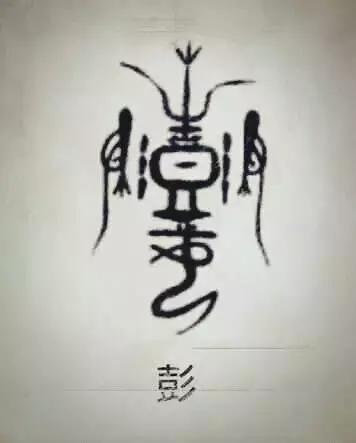 彭氏字辈湖北省湖北彭场芦林湖述古堂彭氏字辈：“天长地久、文章华国，万代乾坤定、千秋事业兴，鸿图肇继起、俊烈昭前能，群才满玉堂、兰桂齐胜芳，明哲耀广宇、诗礼荣家邦”。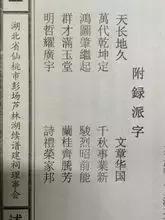 仙桃芦林湖述古堂彭氏字辈湖北鄂州华容彭氏字辈：“秀仁永玉伯溪，轩廷道宗寿世，之志维系宏文，才必安邦定国，学可作相立朝，一家长延昌耀，祖先功德远超”。湖北谷城彭氏字辈：“国正天新顺，官清民自安”。湖北黄冈彭氏字辈：“拾士先其志家世克承”。湖北钟祥彭氏字辈：“宗庭尚卓德延继宜能光体兴官世保家传显国邦”。湖北蔡甸彭氏字辈：“万代自强新强开有象明德为心克绍家传世美贤仁”。湖北江夏彭氏字辈：“祖宗好善昔作永康荣华锦世孝友开创”。湖北石首彭氏字辈：“宏开景向德必时敦”。湖北南漳彭氏字辈：“楚本有才家国之光”。湖北彭巷彭氏字辈：“贵应昌明盛英贤继泽长”。湖北汉川彭氏字辈：“彦仕学之应世为德光宗耀祖尹大修业兆瑞由秀”。湖北十堰彭氏字辈：“愿有贵明安定国帮”。湖北麻城彭氏字辈：“天有兰治正遵世文永宏绍元先思良汝其照宗长才德同发玉家国大显扬”。湖北吴山彭氏字辈：“先宜达义方易书承世泽”。湖北京山彭氏一支字辈：“大学之道守中明德”。湖北云梦彭氏一支字辈：“祥明宽仁厚德”。湖北云梦彭氏一支字辈：“鲁国宏仁忍金华治道新廷洋赛正修佳法克良建”。湖北黄陂彭氏一支字辈：“为仁正启光荣显大”。湖北黄陂彭氏一支字辈：“从先锡祖世立同”。湖北黄陂彭氏一支字辈：“绍启贤能光前雨后”。湖北监利彭氏一支字辈：“宏光志远大孝友绍先业”。湖北监利彭氏一支字辈：“贵应昌明盛英贤继泽长”。湖北宜昌彭氏一支字辈：“仕大兴顺永培善”。湖北宜昌彭氏一支字辈：“承基绪宜永大光中代兴万年长”。湖北宜昌彭氏一支字辈：“性善仁之本，明心乃复出，修身全大德，永世颂诗书”。（江西吉安迁至）四川省四川成都彭氏字辈：“仕文荣永茂时景兴国昌殷熙洪施德忠良振朝邦”。四川大竹、陕西镇巴彭氏字辈：“益良学正升家贵立清荣志世天明道”。四川达县彭氏字辈：“乾坤有道□□名经现世代开文明”。四川南充彭氏字辈：“永久光明大世代多荣华”。四川自贡富顺彭氏字辈：“仁义礼智信 树古松之胜 明维万代长”重庆奉节彭氏一支字辈：“惠迪家声振，美章树栋梁”。河北省河北张家口市涿鹿县：“文化兴祖德，武功建业勋”。河北省衡水市景县彭楼村：“年德希宝振，吉汝世佳俊“。彭氏一支字辈：“鲁国宏仁忍金华治道新廷洋赛正修佳法克良建”。“均子文志启魁宗思深洪正修光祖德齐”。“显仲仁大万宗尚永时(仕)光明”。“修德家和作仁邦怀敦笃培基嗣世泰来”。“文华时昌运道有光国正天宝永世安康”。“懋期玉时(石)清忠厚永光明世(仕)泽照本作肇开必大成”。“肇源敦本毓俊钟英懋功广业兆庆锡荣先畴勤服古训恪遵保民辅国百禄齐臻章显谟烈纬武经文麟凤献瑞海宇清平”。“万发(华)德从远(启)微泽濡长守光前烈纯武裕……重纲”。“德祖康忠厚传家宝贻兴世昌永远绍书香”。广东云浮鹏石彭氏字辈：“文士昌盛，世忠佐国，继祖应兆，永定元勋，启发广贤，振兴邦家，立志远大，光耀荣华”。